?АРАР                                                                                               РЕШЕНИЕ11 июнь  2020 й.                         № 34                           11 июня 2020 гО передаче религиозной организации в безвозмездное пользование муниципального имущества религиозного назначения        Руководствуясь Федеральным законом «Об общих принципах организации местного самоуправления в Российской Федерации» от 06.10.2003г. № 131-ФЗ, Федеральным законом «О передаче религиозным организациям имущества, религиозного назначения, находящихся в государственной и муниципальной собственности»  от 30.11.2010г. №327-ФЗ, Уставом сельского поселения Ишмурзинский сельсовет муниципального района Баймакский район Республики Башкортостан, в целях решения вопросов местного значения, обеспечения сохранности и рационального использования муниципального имущества, Совет сельского поселения Ишмурзинский сельсовет муниципального района Баймакский район Республики Башкортостан РЕШИЛ:      1.Передать в безвозмездное пользование сроком на один год Централизованной религиозной организации ДУХОВНОЕ УПРАВЛЕНИЕ МУСУЛЬМАН  Республики Башкортостан для использования в соответствии с целями деятельности религиозной организации, определенными ее уставом, находящееся в муниципальной  собственности нежилое здание с кадастровым номером02:06:090301:530, расположенное по адресу: Республика Башкортостан, Баймакский район, с. Ишмурзино, ул. Мечетли, д. 29.       2.Администрации сельского поселения Ишмурзинский сельсовет муниципального района Баймакский район Республики Башкортостан передать вышеуказанное имущество по договору и акту прием-передачи в установленном порядке.       3.Контроль за исполнением настоящего решения возложить на постоянную комиссию по социально-гуманитарным вопросам.Глава сельского поселенияИшмурзинский сельсоветмуниципального районаБаймакский районРеспублики Башкортостан                                                      Кашкаров З. М.БАШ?ОРТОСТАН РЕСПУБЛИКА№ЫБАЙМА? РАЙОНЫМУНИЦИПАЛЬ РАЙОНЫНЫ*ИШМЫР:А  АУЫЛ  СОВЕТЫАУЫЛ БИЛ»М»№ЕСОВЕТЫ453655, Байма7 районы,Ишмыр6а  ауылы, C.Игишев урамы,28Тел. 8(34751) 4-26-38ishmur-sp@yandex.ru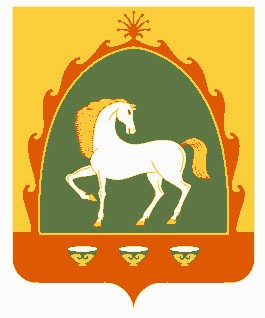 РЕСПУБЛИКА БАШКОРТОСТАНСОВЕТСЕЛЬСКОГО ПОСЕЛЕНИЯИШМУРЗИНСКИЙ  СЕЛЬСОВЕТМУНИЦИПАЛЬНОГО РАЙОНАБАЙМАКСКИЙ РАЙОН453655 , Баймакский  район,с.Ишмурзино, ул.С.Игишева,28Тел. 8(34751) 4-26-38ishmur-sp@yandex.ruИНН 0254010235    КПП 025401001     ОГРН 1060254005680ИНН 0254010235    КПП 025401001     ОГРН 1060254005680ИНН 0254010235    КПП 025401001     ОГРН 1060254005680